Early Years Transition ReportName of Provision:  Name of Provision:  Email address: Telephone/Mobile: Child’s full name: Date of Birth:      Language(s) spoken:Child’s full name: Date of Birth:      Language(s) spoken:Number of terms attended: Number of sessions attended per week:    Level of Attendance (High/Medium/Low):                     Child Protection Plan:                       Child in Need: Looked After Child   EHCP:Medical Care Plan: Yes / No Yes / No Yes / No Yes / No Yes / No                                 Other agencies involved with this child/family: Example: Health services: Speech and language, Occupational Therapy, Physiotherapy, Hospital paediatrician/ visual impairment service/ hearing impairment serviceHealth visitor. Cheviots/ EISS/ Educational Psychology service/CAMHSCommunication and Language Communication and Language Communication and Language Personal, Social and Emotional Development: Personal, Social and Emotional Development: Personal, Social and Emotional Development: Physical Development Physical Development Physical Development LiteracyLiteracyLiteracyMathematicsMathematicsMathematicsUnderstanding the WorldUnderstanding the WorldUnderstanding the WorldExpressive arts & design Expressive arts & design Expressive arts & design SEN&D Transition Information Parental permission has been granted for the information shared below.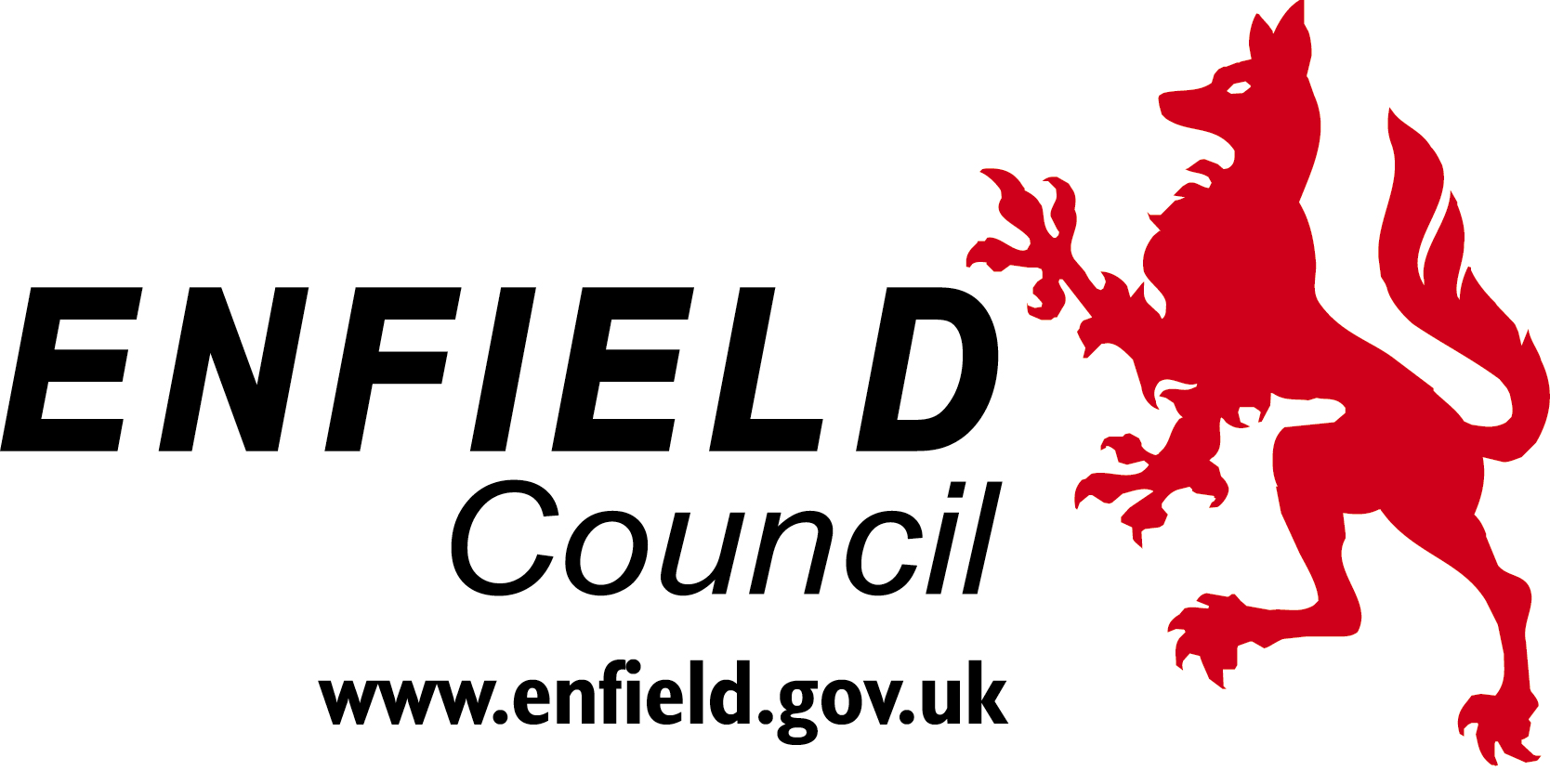 